BALVU NOVADA PAŠVALDĪBA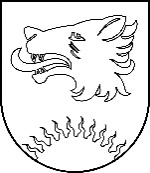 BALVU NOVADA DOMEAPSTIPRINĀTIar Balvu novada domes2023.gada 26.oktobralēmumu (prot. Nr.___, ___.§)SAISTOŠIE NOTEIKUMIBalvos 2023.gada 26.oktobrī                                                                                              	        Nr.___/2023Grozījums Balvu novada domes 2021.gada 25.novembra saistošajos noteikumos Nr.16/2021 “Par nekustamā īpašuma nodokļa atvieglojumu piešķiršanas kārtību Balvu novadā”Izdoti saskaņā ar likuma “Par nekustamā īpašuma nodokli” 5.panta trešo daļu, Izdarīt Balvu novada domes 2021.gada 25.novembra saistošajos noteikumos Nr. 16/2021 “Par nekustamā īpašuma nodokļa atvieglojumu piešķiršanas kārtību Balvu novadā” (Latvijas Vēstnesis, 2021, Nr.239) grozījumu, svītrojot izdošanas tiesiskajā pamatojumā vārdus un skaitļus “Latvijas Republikas likuma “Par pašvaldībām”14.panta pirmās daļas 3.punktu un”.Domes priekšsēdētājs 								  S.MaksimovsReģ.Nr 90009115622., Bērzpils iela 1A, Balvi, Balvu novads, LV-4501, tālrunis +371 64522453, e-pasts: dome@balvi.lv